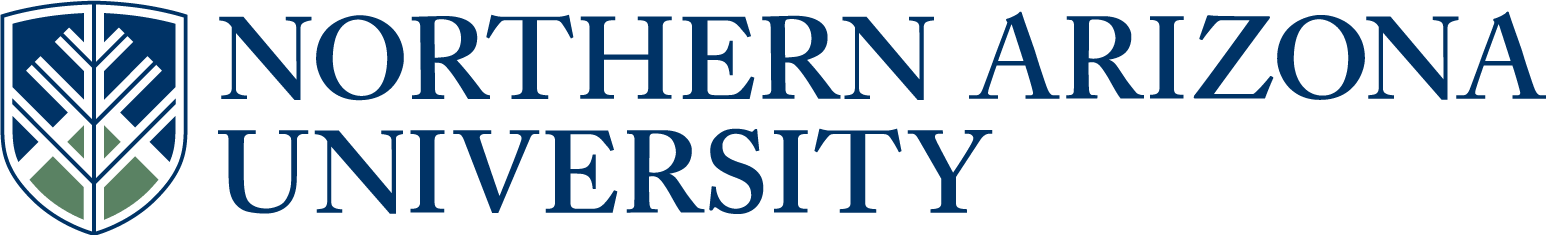 UCC/UGC/ECCCProposal for Course ChangeIf the changes included in this proposal are significant, attach copies of original and proposed syllabi in approved university format.      See upper and lower division undergraduate course definitions.*if there has been a previously approved UCC/UGC/ECCC change since the last catalog year, please copy the approved text from the proposal form into this field.  7.  Justification for course change.The proposed changes are intended to update a course that has not been taught since 2010. Course content is not necessarily changing but being updated to better reflect current subject matter. In addition, it is proposed to remove BIO 460 as a prerequisite since the course material no longer relies on having prior background in Exercise Testing and Prescription.IN THE FOLLOWING SECTION, COMPLETE ONLY WHAT IS CHANGING9.   Is this course in any plan (major, minor, or certificate) or sub plan (emphasis)?                                                                                                                                     Yes         No       If yes, describe the impact and include a letter of response from each impacted academic unit.  Exercise Science; BS (elective), Biomedical Science; BS (elective).  There is no impact outside of the program or Department. 10.  Is there a related plan or sub plan change proposal being submitted?                Yes         No        If no, explain.This proposed course description and prerequisite change will not require related plan changes.  11.  Does this course include combined lecture and lab components?                       Yes        No        If yes, include the units specific to each component in the course description above.Answer 12-15 for UCC/ECCC only:12.   Is this course an approved Liberal Studies or Diversity course?                        Yes         No          If yes, select all that apply.         Liberal Studies       Diversity         Both   13.   Do you want to remove the Liberal Studies or Diversity designation?                Yes         No         If yes, select all that apply.         Liberal Studies       Diversity         Both      14.   Is this course listed in the Course Equivalency Guide?                                    Yes        No 15.   Is this course a Shared Unique Numbering (SUN) course?                              Yes        No Approved as submitted:                                       Yes      No         Approved as modified:                                         Yes      No  Approved as submitted:                                       Yes      No     Approved as modified:                                         Yes      No  CURRENT SYLLABUS College of Engineering and Natural Science, Department of Biological SciencesBIO 465C:  Advanced Clinical Exercise Science, Spring 2010Instructor:					Dr. J Christopher BaldiOffice, Phone:				Peterson 201; 523-0883Office Hours:					By appointment anytime.Email:						chris.baldi@nau.eduMeeting time:				T Th 8:00 – 9:15Course Prerequisite:	BIO 201, BIO 202, (EXS 336 or DIO 338), (EXS 460 or BIO 460) Texts (not required): American College of Sports Medicine.  Guidelines for Exercise Testing and Prescription.  7th ed.  Lippincott Williams & Wilkins, 2006.Thaler MS.  The Only EKG book you’ll ever need.  5th ed. Lippincott Williams & Wilkins.Course Structure:  This is a theoretical and practical course.  Because the primary objectives of the course are centered on developing proficiency in clinical exercise physiology, lectures may be combined with practical laboratory application.  This will often require students to exercise in class, sometimes at high or maximal intensities.  For this reason, students may need to come dressed and prepared to serve as subjects for each lab as arranged.  Another component of the class will be assisting in firefighter testing.Course objectives:Understand and identify a normal hemodynamic exercise response to incremental exerciseGain competence in clinical exercise physiology techniques including resting and exercise blood pressure and heart rate measurement, ECG preparation and interpretation, graded exercise testing and indirect calorimetry. List and explain the principle reasons for conducting a graded exercise testUnderstand the pathophysiology of clinical clientele, contraindications for exercise testing and different conditions affect exercise performance.Prepare and present a clinical  presentation on a pathophysiologic topic using peer-reviewed ‘evidence-based’ literatureEvaluation:	Written Examinations (100 points):  There will be one written examination during the semester.  The exam will include short answer and essay questions on material covered to that date.  Students are expected to take exams at the designated time unless prior arrangements have been made.  There will be no exceptions to this rule unless under extenuating circumstances (documentation for all emergencies will be required).Critical evaluation assignment (100 points):  Students will select a two-page (single spaced) paper (preferably related to their research paper topic) and critically evaluate the science of the paper. This page limit does not include references or figures and tables WHICH ARE ENCOURAGED.  Write the title at the top of page 1 with your name underneath it in bold font.  DO NOT include a title page.  This will require the student to carefully read the whole paper and evaluate the quality of the science and findings.  This will involve extensive additional reading (not just the paper in question).  A guideline sheet is provided which outlines the expectations of this assignment.  In addition, Dr. Baldi will critically evaluate a paper during the first week of class to help establish the expectations of this assignment.  If a student is unhappy with his/her grade, they are encouraged to evaluate a second paper, with the opportunity to earn half of their demerited points back (e.g. if you got a 70% first time, you can do another paper and earn 15 (30/2) points for the second assignment).  ANY GRAMMATICAL ERROR WILL COUNT AS 5 POINTS OFF.Written research paper (100 points):  Students will be required to prepare a 3-page (single spaced, 11 font or larger) document relative to topics related to the pathophysiology of coronary artery disease, congestive heart failure, diabetes or pulmonary disease.  This page limit does not include references or figures and tables WHICH ARE ENCOURAGED.  Write the title at the top of page 1 with your name underneath it in bold font.  DO NOT include a title page.  Your topic must be selected from those provided below or must be approved by Dr. Baldi.   You are encouraged to start early and consult Dr. Baldi throughout the semester.   Do not spend time on epidemiology or definitions of the disease (I will do this in class).  You may receive ONE edits of your writing from me for work handed in prior to March 13, 2011, but not later. Papers handed in late will lose 10% of the total grade per day late NO EXCEPTIONS. Congestive Heart Failure:Systolic heart failure:  causes and clinical consequencesDiastolic heart failure:  "Neurohumoral influences of heart failure Natriuretic peptides:  function and clinical relevance Pulmonary morbidities associated with heart failurePulmonary disease and right heart failureDiabetes:Hyperglycemic microangiopathyDiabetic cardiomyopathyDiabetic nephropathy:  causes and consequencesDiabetic neuropathy:  "Diabetic changes in pulmonary functionHypertension:  the influences of diabetesPulmonary disease:To be determined.Rules: 		Only professional, peer-reviewed references are allowed.  This does not include Wikipedia or anything like it.A minimum of 10 references (as described above) are required for this assignment.  You should be prepared to answer a question on any reference you list.The two references you feel are most relevant to your topic must be handed in with your paper.Each grammatical error will discount your grade (written assignment) by 5%.  This includes (but is not limited to) spelling, verb-noun agreement, typographical errors and incorrect referencing.Any plagiarism will result in a zero for the assignment. If you have questions, see: www1.chapman.edu/wilkinson/socsci/sociology/Faculty/Babbie/plag00.html Only one quotation is allowed per paper.Two figures (or tables) are required for each written assignment.  More are strongly encouraged.  Each figure or table should include a legend that describes for the reader the data presented.Presentations (100 points):  Presentations will be conducted at regular class time during the last two weeks of class.  Each student will give a 15-minute power point presentation with 5 minutes provided at the end of each talk for questions.  Topical (e.g. diabetes) presentations will be presented together (e.g. we will not alternate between diseases).  A grading sheet will be provided to describe grading criteria, however your general aim should be to help a group of educated lay people to understand your topic.  On the day of your presentation, and just prior to your talk, you will be required to provide two questions to the class which they should be able to answer after listening to your talk.  Part of your grade will be based on how well I am able to answer your questions after your talk!  These questions must be approved by Dr. Baldi prior to your talk.  NOTE:  The presentations will be STRICTLY limited to 15 minutes.  It is acceptable to finish prior to 15 minutes (not by much), but you will be cut-off if you exceed 15 minutes!  Suggestions to improve your oral presentation are available at any time. Final grades will be based on a total of 400 points.Extra points:  CERF testing:  During the semester, there will be opportunities to assist in contracted testing of Flagstaff Fire Department staff.  Testing dates will be announced in class, and students who have shown proficiency in testing methods may volunteer to assist in the testing.  Up to 10 points are available based on student performance during testing.  If you are interested, please inform Dr. Baldi in advance of any testing date.  There are no other opportunities for 'extra credit'.Encouraged web sites:http://medstat.med.utah.edu/kw/ecghttp://www.12leadecg.com/intro/http://www.utmem.edu/cardiology/edu-ecg.phphttp://cvphysiol.comLecture topics:Week				Topic and Activities/Readings:Jan 18 – 20				Introduction to course.  Referencing, Critical evaluation of				Medical literatureJan 25 - 27 				CV anatomy, physiology and hemodynamics:		 				(Resting and exercise blood pressures)				RESEARCH PAPER SELECTION DUE JAN. 27Feb 1 – 3				CV physiology and pathophysiology				(Bruce and other protocols; arterial BP)Feb 8 – 10				Hypertension, Congestive heart failure (CHF), 						transplant, pacemakers (Exercise EKG testing) 				CRITICAL EVALUATION ASSIGNMENT DUE FEB. 10Feb 15 – 17				Acute cardiovascular events.  Coronary artery disease				SECOND CHANCE CRITICAL EVALUATION DUE FEB. 17Feb 22 – 24				Basic EKG prep and interpretation (EKG prep and interpretation)	Mar 1 - 3		EKG:  Arrhythmias and conduction blocks, Ischemia an infarction (Exercise testing)Mar 8 - 10 				Cardiovascular medications				 				(Maximal aerobic capacity testing)		Mar 15 - 17				SPRING BREAKMar 22 – 24				Diabetes/ObesityMar 29 				Diabetes and co-morbiditiesMar 31				No class					RESEARCH PAPER ASSIGNMENT DUE MARCH 31Apr  5 - 7				Pulmonary disease						Apr 12 - 14				EXAM/Catch upApr 19 - 21				PresentationsApr 26 - 28				Presentations	May 3 - 5				Presentations					May ?					NO FINALPROPOSED SYLLABUS:CEFNS: Department of Biological SciencesBIO 465C/599 – Advanced Clinical Exercise Physiology (3 credits)TUE 2:00-4:30pm, SLF 101Instructor: 		Tinna Traustadóttir, Ph.D.E-mail:		tinna.traustadottir@nau.eduOffice, Phone:	Peterson Hall (Bldg 22) Room 205, 523-7291Office hours:          Monday 2:00-3:00pm, Wednesday 10:30-11:30am, or by appointment 		 Prerequisites:	BIO 201, BIO 202, BIO 338 Required Text:  	The required reading for this class will consist entirely of articles from scientific journals. These will bemade available on BlackBoard. Course Description: This course will cover pathogenesis and pathophysiology of chronic diseases such as diabetes, cardiovascular disease, Alzheimer’s disease and focus on current research related to interventions including exercise, nutrition, nutritional supplements, and pharmacological therapies. Additionally the topics of aging, obesity, chronic inflammation, and oxidative stress will be addressed. 	Student Learning Expectations/Outcomes for this course:Students will explore topics in depth within the field of clinical exercise physiology and expand understanding of pathophysiology and pathogenesis of chronic conditions that can potentially be modulated by exercise.Students will be able to critically evaluate and interpret current literature in clinical exercise physiology and have knowledge of recent developments in therapeutic strategies.Students will be able to use evidence-based approach when making recommendations, whether for prevention or treatment of chronic diseases.Students will understand the scientific method and be able to communicate scientific information effectively, analyze and interpret scientific data, access and interrogate primary scientific literature.Students will be able to synthesize material from across human biological sub-disciplines and apply to this course.Course Structure and Approach:The class meets once a week (2.5 hrs.) and will involve lectures, group work, discussions, and students’ presentations about selected topics. Students are expected to attend class and participate in these discussions. The class relies heavily on independent reading, research synthesis, and data interpretation.Course Outline:Reading - Reading consists of review articles, and published research studies.Exams - There will be 2 written exams during the course; a mid-term and a final comprehensive exam at the end of the course. Capstone Project – Each student will write a paper focused on a specific research question related to efficacy of a particular intervention. The research question must have professor’s approval. The project is designed around answering the question using current research literature. The student will present the results in class and turn in a written report. Assignments – There will be multiple assignments throughout the course, both individual and group projects. Some of those will be homework assignments and other will be done in class.Assessment of Student Learning Outcomes:			Assignments			   	100 pointsMidterm Exam			100 points			Final Exam				100 points			Capstone Project			100 points			TOTAL			           400 points		Grading System: 			A = 90-100%  			B = 80-89%				C = 70-79%			D = 60-69%			F  < 60%Course policyStudents are expected to do the work of class, including all tests, readings, and assignments. Tardiness disrupts the instructor and other students. You are expected to be on time for class. Please turn off all electronic communication devices during class.Make-up exams will be given only in cases of institutional excuses or documented medical excuses and must be taken within one week of the scheduled date of the exam. Unless previously cleared with the instructor, all assignments must be completed and submitted on or before the due date. Late assignments will receive a grade of zero points.Cheating on exams or plagiarism will result in a grade of zero points for that assignment.NAU has asked that several policy statements be included on each syllabus. These statements concern Safe Environment Policy, Students with Disabilities, Institutional Review Board, and Academic Integrity. These statements should be read and understood by each student. For that reason, a copy is posted on the University web site at:http://www2.nau.edu/academicadmin/UCCPolicy/plcystmt.htmlThe class schedule on the following page is subject to change if necessary; however, the exam dates will not change.Reminder: the last day to drop/add/delete a class is Sep 9BIO 465C/599 – Advanced Clinical Exercise PhysiologyTentative Class schedule1.   Sep 3		Introduction	2.   Sep 10 		Aging (cardiovascular function)3.   Sep 17		Aging (muscular function)4.   Sep 24 		Obesity/Inflammation/Oxidative Stress5.   Oct 1 		Caloric Restriction6.   Oct 8 		Diabetes and Diabetes-related Interventions  7.   Oct 15    	 	Mid-Term Exam8.   Oct 22  		Rapamycin, Resveratrol, & Antioxidants9.   Oct 29 		Cardiovascular Disease & CVD-related Interventions10.  Nov 5    		 Cardiovascular Disease & CVD-related Interventions11.  Nov 12 		Cognition and Alzheimer’s Disease - Capstone Papers Due12.  Nov 19   	Capstone Presentations I13.  Nov 26  		 Capstone Presentations II 14.  Dec 3 		Preventive Medicine: What do we recommend? 15.  Dec 10 		Final Exam  FAST TRACK   (Select if this will be a fast track item.  Refer to UCC or UGC  Fast Track Policy for eligibility)1.  Course subject and number:BIO 465C2.  Units:  33.  College:CEFNS4.  Academic Unit:Biological Sciences5.  Current Student Learning Outcomes of the course.Understand and identify a normal hemodynamic exercise response to incremental exerciseGain competence in clinical exercise physiology techniques including resting and exercise blood pressure and heart rate measurement, ECG preparation and interpretation, graded exercise testing and indirect calorimetry. List and explain the principle reasons for conducting a graded exercise testUnderstand the pathophysiology of clinical clientele, contraindications for exercise testing and different conditions affect exercise performance.Prepare and present a clinical  presentation on a pathophysiologic topic using peer-reviewed ‘evidence-based’ literatureShow the proposed changes in this column (if applicable).  Bold the proposed changes in this column to differentiate from what is not changing, and Bold with strikethrough what is being deleted.  (Resources & Examples for Developing Course Learning Outcomes)Understand and identify a normal hemodynamic exercise response to incremental exerciseGain competence in clinical exercise physiology techniques including resting and exercise blood pressure and heart rate measurement, ECG preparation and interpretation, graded exercise testing and indirect calorimetry. List and explain the principle reasons for conducting a graded exercise testUnderstand the pathophysiology of clinical clientele, contraindications for exercise testing and different conditions affect exercise performance.Prepare and present a clinical  presentation on a pathophysiologic topic using peer-reviewed ‘evidence-based’ literatureStudents will explore topics in depth within the field of clinical exercise physiology and expand understanding of pathophysiology and pathogenesis of chronic conditions that can potentially be modulated by exercise.Students will be able to critically evaluate and interpret current literature in clinical exercise physiology and have knowledge of recent developments in therapeutic strategies.Students will be able to use evidence-based approach when making recommendations, whether for prevention or treatment of chronic diseases.Students will understand the scientific method and be able to communicate scientific information effectively, analyze and interpret scientific data, access and interrogate primary scientific literature.Students will be able to synthesize material from across human biological sub-disciplines and apply to this course.6.  Current title, description and units. Cut and paste, in its entirety, from the current on-line academic catalog* http://catalog.nau.edu/Catalog/.BIO 465C  ADVANCED CLINICAL EXERCISE SCIENCE (3)Description: Advanced clinical exercise testing and prescription, relative to diseases of the cardiovascular, pulmonary, metabolic, musculoskeletal, neuromuscular, and immunologic systems. Special attention given to exercise assessment techniques. 2 hrs. lecture, 2 hrs. lab. Letter grade only. Course fee required.Units: 3Requirement Designation:	Senior CapstonePrerequisite: BIO 201 and BIO 202 and (EXS 336 or BIO 338) and (EXS 460 or BIO 460)Show the proposed changes in this column Bold the proposed changes in this column to differentiate from what is not changing, and Bold with strikethrough what is being deleted.BIO 465C  ADVANCED CLINICAL EXERCISE SCIENCE (3)Description: Advanced clinical exercise testing and prescription, relative to diseases of the cardiovascular, pulmonary, metabolic, musculoskeletal, neuromuscular, and immunologic systems. Special attention given to exercise assessment techniques. 2 hrs. lecture, 2 hrs. lab. This course will cover pathogenesis and pathophysiology of chronic diseases such as diabetes, cardiovascular disease, Alzheimer’s disease and focus on current research related to interventions including exercise, nutrition, nutritional supplements, and pharmacological therapies. Additionally the topics of aging, obesity, chronic inflammation, and oxidative stress will be addressed.  Letter grade only. Course fee required.Units: 3Requirement Designation:	Senior CapstonePrerequisite: BIO 201 and BIO 202 and (EXS 336 or BIO 338) and (EXS 460 or BIO 460)8.  Effective BEGINNING of what term and year?Fall 2014     See effective dates calendar.CURRENTPROPOSEDCurrent course subject and number:Proposed course subject and number:Current number of units:Proposed number of units:Current short course title:Proposed short course title (max 30 characters):Current long course title:Proposed long course title (max 100 characters):Current grading option:letter grade  pass/fail   or both   Proposed grading option:letter grade   pass/fail  or both   Current repeat for additional units:Proposed repeat for additional units:Current max number of units:Proposed max number of units:Current prerequisite:  BIO 201 and BIO 202 and (EXS 336 or BIO 338) and (EXS 460 or BIO 460)Proposed prerequisite (include rationale in the justification):  BIO 201, BIO 202, BIO 338Current co-requisite:Proposed co-requisite (include rationale in the justification):Current co-convene with:Proposed co-convene with:Current cross list with:Proposed cross list with:FLAGSTAFF MOUNTAIN CAMPUSScott Galland 10/21/2013Reviewed by Curriculum Process AssociateDateApprovals: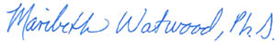 12-18-13Department Chair/Unit Head (if appropriate)DateChair of college curriculum committeeDateDean of collegeDateFor Committee use only:UCC/UGC ApprovalDateEXTENDED CAMPUSESReviewed by Curriculum Process AssociateDateApprovals: Academic Unit HeadDateDivision Curriculum Committee (Yuma, Yavapai, or Personalized Learning)DateDivision Administrator in Extended Campuses (Yuma, Yavapai, or Personalized Learning)DateFaculty Chair of Extended Campuses Curriculum Committee (Yuma, Yavapai, or Personalized Learning)DateChief Academic Officer; Extended Campuses (or Designee)Date